I.M.A.A Interclub Tournament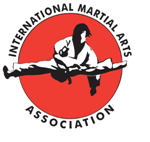  Sunday 24th February 2013Sparring Trophy Results:I.M.A.A Interclub Tournament Sunday 24th February 2013Sparring Trophy Results (Continued):Little Dragons SparringGirls Senior Grades:Little Dragons SparringGirls Senior Grades:GoldJade RendleSilver 	Grace Bassage-Morgan BronzeAbbi DevonshireLittle Dragons SparringBoys Lower Grades:Little Dragons SparringBoys Lower Grades:GoldMichael TilleySilver 	Ashton StroudBronzeAston BrownLittle Dragons SparringBoys Senior Grades:Little Dragons SparringBoys Senior Grades:GoldJacob GerrishSilver 	Hussnen AliBronzeJoshua TaylorBoys Sparring (130cm & Under)6 & 7 Years Lower Grades:Boys Sparring (130cm & Under)6 & 7 Years Lower Grades:GoldKian LutonSilver 	Logan LeeBronzeMax ShelleyBoys Sparring (125cm & Under)7 & 8 Years Senior Grades:Boys Sparring (125cm & Under)7 & 8 Years Senior Grades:GoldAxel HegartySilver 	Jake RendleBronzeLogan HegartyBoys Sparring (121cm - 130cm)Middle Grades:Boys Sparring (121cm - 130cm)Middle Grades:GoldHarri RadfordSilver 	Jaydon SaundersBronzeZak RobertsBoys Sparring (126cm - 131cm)8 & 9 Years Senior Grades:Boys Sparring (126cm - 131cm)8 & 9 Years Senior Grades:GoldEthan KyteSilver 	Logan Maskell BronzeJoseph DrinkwaterGirls Sparring (125cm - 135cm) Middle - Senior Grades:Girls Sparring (125cm - 135cm) Middle - Senior Grades:GoldSamantha PowellSilver 	Ellie Boswell BronzeElla Reed           Girls Sparring (140cm – 150cm) Senior Grades:          Girls Sparring (140cm – 150cm) Senior Grades:GoldKatie FordSilver 	Lexie SmithBronzeJessie TaylorBoys Sparring (131cm - 145cm) 9 & 10 Years Lower Grades:Boys Sparring (131cm - 145cm) 9 & 10 Years Lower Grades:GoldOwain Thompson-ReynoldsSilver 	Finlay Williams BronzeThomas JamesBoys Sparring ( 131cm - 140cm) Middle Grades:Boys Sparring ( 131cm - 140cm) Middle Grades:GoldGregory StylesSilver 	Emilio ThackerBronzeEthan LavisBoys Sparring (131cm - 145cm) Senior Grades:Boys Sparring (131cm - 145cm) Senior Grades:GoldJack TaylorSilver 	Lewis MorganBronzeDylan Marshall-ReddyBoys Sparring (141cm - 151 cm) 10 – 12 Years Middle Grades:Boys Sparring (141cm - 151 cm) 10 – 12 Years Middle Grades:GoldRyan Davies Silver 	William HolmesBronzeLewis Ali-WilliamsBoys Sparring (140cm - 150cm) 10 & 11 Years Senior Grades:Boys Sparring (140cm - 150cm) 10 & 11 Years Senior Grades:GoldTomos SharwoodSilver 	Owen PowellBronzeKieron Smith          Boys Sparring (145cm - 155cm) Senior Grades:          Boys Sparring (145cm - 155cm) Senior Grades:GoldJordan CaseySilver 	Nash JefferiesBronzeAlex ForeheadGirls Sparring (151cm - 160cm) Senior Grades:Girls Sparring (151cm - 160cm) Senior Grades:GoldDana McAvoySilver 	Rhian MorganBronzeCarys BlackmoreBoys Sparring (161cm & Over)12 & 13 Years Senior Grades:Boys Sparring (161cm & Over)12 & 13 Years Senior Grades:GoldSamuel Taylor Silver 	Jamie YungBronzeKian UrquhartGirls Sparring (14 - 16 Years)Senior Grades:Girls Sparring (14 - 16 Years)Senior Grades:GoldEllie CampbellSilver 	Georgia SouthwayBoys Sparring (15 & 16 Years) Middle - Senior Grades:Boys Sparring (15 & 16 Years) Middle - Senior Grades:GoldConnor DaviesSilver 	Daniel ChappellBronzeWahidur RahmanBoys Sparring (15 - 17 Years)Black Belts:Boys Sparring (15 - 17 Years)Black Belts:GoldJames ShawSilver 	Liam Rossiter  Adult Sparring:Adult Sparring:GoldAlun DaviesSilver 	Billy Tilley Competitor of the Day:Competitor of the Day:NameClubEllie CampbellMAFC Taekwon-DoRyan DaviesUndy Taekwon-DoInvitations to Gassor’s Tournament Team Training:Invitations to Gassor’s Tournament Team Training:NameClubEthan LavisUndy Taekwon-DoLogan LeeUndy Taekwon-DoOwain Thompson-ReynoldsCaldicot KickboxingZak RobertsDuffryn Taekwon-DoGregory StylesMAFC KickboxingJaydon SaundersMAFC KickboxingEmilio ThackerMAFC Taekwon-Do